บันทึกข้อความ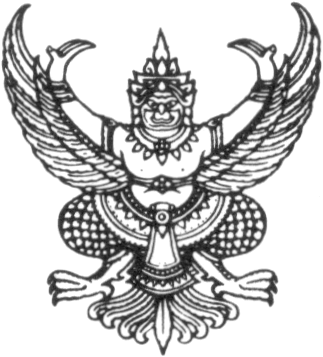 ส่วนงาน  คณะเทคนิคการแพทย์ ภาควิชา	โทร	ที่   อว 8393(4).1/วจ	วันที่         	เรื่อง	 ขอเบิกจ่ายเงินทุนโครงการวิจัย และรายงานการใช้จ่ายเงินโครงการวิจัย	เรียน คณบดี	ด้วยข้าพเจ้า 	สังกัด 	 ได้รับอนุมัติทุนสนับสนุนการวิจัยจากคณะเทคนิคการแพทย์ มหาวิทยาลัยเชียงใหม่ประเภททุน (ชื่อทุน)	 ปีงบประมาณ	ชื่อชุดโครงการวิจัย หรือ ชื่อโครงการวิจัย(ภาษาไทย)	(ภาษาอังกฤษ)	งบประมาณทุนวิจัย	บาท (	)	ในการนี้ ข้าพเจ้าได้ดำเนินการวิจัยและมีค่าใช้จ่ายในการดำเนินงาน โดยมีหลักฐานตามเอกสารซึ่งแนบมาพร้อมนี้ จึงขอเบิกจ่ายเงินทุนโครงการวิจัย และรายงานการใช้จ่ายเงินโครงการวิจัยรวมทั้งสิ้น........................... บาท (...................................................................................)	จึงเรียนมาเพื่อโปรดพิจารณา จักขอบพระคุณยิ่งรายการเบิกจ่ายเงินโครงการวิจัยหมวดค่าจ้างชั่วคราวหมวดค่าตอบแทนหมวดค่าใช้สอยหมวดค่าวัสดุหมวดค่าครุภัณฑ์หมวดค่าใช้จ่ายอื่นๆ1. ความเห็น       ได้ตรวจสอบแล้ว เห็นสมควรพิจารณาให้ความเห็นชอบค่าใช้จ่ายในการดำเนินงานโครงการวิจัยฯ ดังกล่าว ในวงเงิน ............................ บาท จากเงินทุนโครงการวิจัยฯ ตามเสนอ                         (นางสาวอังศุมาลี ศรีทิเรือน)                         งานการเงินการคลังและพัสดุ2. คำสั่ง               (   ) เห็นชอบตามเสนอ               (   ) ไม่เห็นชอบ เหตุผล................................................................................................................ลำดับรายการจำนวน (บาท)ชื่อร้านค้า/ผู้ขายหมายเหตุ12รวม รวม บาทบาทลำดับรายการจำนวน (บาท)ชื่อร้านค้า/ผู้ขายหมายเหตุ12รวม รวม บาทบาทลำดับรายการจำนวน (บาท)ชื่อร้านค้า/ผู้ขายหมายเหตุ12รวม รวม บาทบาทลำดับรายการจำนวน (บาท)ชื่อร้านค้า/ผู้ขายหมายเหตุ12รวม รวม บาทบาทลำดับรายการจำนวน (บาท)ชื่อร้านค้า/ผู้ขายหมายเหตุ12รวม รวม บาทบาทลำดับรายการจำนวน (บาท)ชื่อร้านค้า/ผู้ขายหมายเหตุ123รวม รวม บาทบาท